Guidelines for the Creation of the Internal Quality Assurance Cell (IQAC) and Submission of Annual Quality Assurance Report (AQAR) in Accredited Institutions (Revised in October 2013)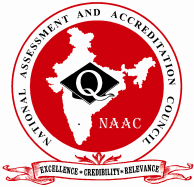 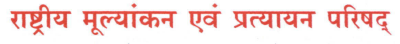 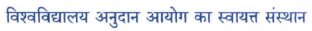 NATIONAL ASSESSMENT AND ACCREDITATION COUNCIL
An Autonomous Institution of the University Grants CommissionP. O. Box. No. 1075, Opp: NLSIU, Nagarbhavi, Bangalore - 560 072 IndiaNAACVISIONTo make quality the defining element of higher education in India through a combination of self and external quality evaluation, promotion and sustenance initiatives. MISSIONTo arrange for periodic assessment and accreditation of institutions of higher education or units thereof, or specific academic programmes or projects;To stimulate the academic environment for promotion of quality of teaching-learning and research in higher education institutions;To encourage self-evaluation, accountability, autonomy and innovations in higher education;To undertake quality-related research studies, consultancy and training programmes, andTo collaborate with other stakeholders of higher education for quality evaluation, promotion and sustenance.Value FrameworkTo promote the following core values among the HEIs of the country:Contributing to National DevelopmentFostering Global Competencies among StudentsInculcating a Value System among StudentsPromoting the Use of TechnologyQuest for ExcellenceContents Page Nos.Introduction								......  4Objective								...... 4Strategies								...... 4Functions								...... 5Benefits 								...... 5Composition of the IQAC						...... 5The role of coordinator						...... 6Operational Features of the IQAC 					...... 6Monitoring Mechanism						...... 7The Annual Quality Assurance Report (AQAR) of the IQAC	...... 8Part – A11. Details of the Institution					......  912. IQAC Composition and Activities			 		...... 12Part – B13. Criterion – I:  Curricular Aspects 					......  1414. Criterion – II: Teaching, Learning and Evaluation	                  	......  1515. Criterion – III: Research, Consultancy and Extension		......  1716. Criterion – IV: Infrastructure and Learning Resources		......  2017. Criterion – V: Student Support and Progression 			......  2218. Criterion – VI:  Governance, Leadership and Management 		......  24  19. Criterion – VII: Innovations and Best Practices		......  2720. Abbreviations 		......  29___________________________Document revised by: Dr. Ganesh Hegde, Assistant Adviser  and  B. S. Ponmudiraj, Assistant Adviser,  NAACGuidelines for the Creation of theInternal Quality Assurance Cell (IQAC) and Submission of Annual Quality Assurance Report (AQAR) in Accredited InstitutionsIntroductionIn pursuance of its Action Plan for performance evaluation, assessment and accreditation and quality up-gradation of institutions of higher education, the National Assessment and Accreditation Council (NAAC), Bangalore proposes that every accredited institution should establish an Internal Quality Assurance Cell (IQAC) as a post-accreditation quality sustenance measure. Since quality enhancement is a continuous process, the IQAC will become a part of the institution’s system and work towards realisation of the goals of quality enhancement and sustenance. The prime task of the IQAC is to develop a system for conscious, consistent and catalytic improvement in the overall performance of institutions. For this, during the post-accreditation period, it will channelize all efforts and measures of the institution towards promoting its holistic academic excellence.The guidelines provided in the following pages will guide and facilitate the institution in the creation and operation of the Internal Quality Assurance Cell (IQAC). The work of the IQAC is the first step towards internalization and institutionalization of quality enhancement initiatives. Its success depends upon the sense of belongingness and participation it can inculcate in all the constituents of the institution. It will not be yet another hierarchical structure or a record-keeping exercise in the institution. It will be a facilitative and participative voluntary system/unit/organ of the institution. It has the potential to become a vehicle for ushering in quality enhancement by working out planned  interventionist strategies to remove deficiencies and enhance quality like the “Quality Circles” in industries. Objective The primary aim of  IQAC is To develop a system for conscious, consistent and catalytic action to improve the academic and administrative performance of the institution. To promote measures for institutional functioning towards quality enhancement through internalization of quality culture and institutionalization of best practices.StrategiesIQAC shall evolve mechanisms and procedures fora)	Ensuring timely, efficient and progressive performance of academic, administrative and financial tasks;b)	The relevance and quality of academic and research programmes;c)	Equitable access to and affordability of academic programmes for various sections of society;d)	Optimization and integration of modern methods of teaching and learning;e)	The credibility of evaluation procedures;f)	Ensuring the adequacy, maintenance and proper allocation of support structure and services;g)	Sharing of research findings and networking with other institutions in India and abroad.	FunctionsSome of the functions expected of the IQAC are:Development and application of quality benchmarks/parameters for various academic and administrative activities of the institution;Facilitating the creation of a learner-centric environment conducive to quality education and faculty maturation to adopt the required knowledge and technology for participatory teaching and learning process;Arrangement for feedback response from students, parents and other stakeholders on quality-related institutional processes;d)	Dissemination of information on various quality parameters of higher education;e)	Organization of inter and intra institutional workshops, seminars on quality related themes and promotion of quality circles;f)	Documentation of the various programmes/activities leading to quality improvement; g)	Acting as a nodal agency of the Institution for coordinating quality-related activities, including adoption and dissemination of best practices;h) Development and maintenance of institutional database through MIS for the purpose of maintaining /enhancing the institutional quality;i) 	Development of Quality Culture in the institution;j)	Preparation of the Annual Quality Assurance Report (AQAR) as per guidelines and parameters of NAAC, to be submitted to NAAC. Benefits IQAC will facilitate / contributeEnsure heightened level of clarity and focus in institutional functioning towards quality enhancement;Ensure internalization of the quality culture;b)	Ensure enhancement and coordination among  various activities of the institution and institutionalize all good practices;c)	Provide a sound basis for decision-making to improve institutional functioning;d)	Act as a dynamic system for quality changes in HEIs; e)	Build an organised methodology of documentation and internal communication. 	Composition of the IQACIQAC may be constituted in every institution under the Chairmanship of the Head of the institution with heads of important academic and administrative units and a few teachers and a few distinguished educationists and representatives of local management and stakeholders. The composition of the IQAC may be as follows:1.	Chairperson: Head of the Institution2.	A few senior administrative officers3.	Three to eight teachers4.	One member from the Management5.	One/two nominees from local society, Students and Alumni 6. 	One/two nominees from Employers /Industrialists/stakeholders7.	One of the senior teachers as the coordinator/Director of the IQACThe composition of the IQAC will depend on the size and complexity of the institution. It helps the institutions in planning and monitoring. IQAC also gives stakeholders or beneficiaries a cross-sectional participation in the institution’s quality enhancement activities. The guidelines given here are only indicative and will help the institutions for quality sustenance activities. The membership of such nominated members shall be for a period of two years. The IQAC should meet at least once in every quarter. The quorum for the meeting shall be two-third of the total number of members. The agenda, minutes and Action Taken Reports are to be documented with official signatures and maintained electronically in a retrievable format.It is necessary for the members of the IQAC to shoulder the responsibilities of generating and promoting awareness in the institution and to devote time for working out the procedural details. While selecting these members several precautions need to be taken. A few of them are listed below:It is advisable to choose persons from various backgrounds who have earned respect for integrity and excellence in their teaching and research. Moreover, they should be aware of the ground realities of the institutional environment. They should be known for their commitment to improving the quality of teaching and learning.It would be appropriate to choose as senior administrators, persons in charge of institutional services such as library, computer center, estate, student welfare, administration, academic tasks, examination and planning and development.The management representative should be a person who is aware of the institution’s objectives, limitations and strengths and is committed to its improvement. The local society representatives should be of high social standing and should have made significant contributions to society and in particular to education.The role of coordinatorThe role of the coordinator of the IQAC is crucial in ensuring the effective functioning of all the members. The coordinator of the IQAC may be a senior person with expertise in quality aspects. She/he may be a full-time functionary or, to start with, she/he may be a senior academic /administrator entrusted with the IQAC as an additional responsibility. Secretarial assistance may be facilitated by the administration. It is preferable that the coordinator may have sound knowledge about the computer, its various functions and usage for effective communication.Operational Features of the IQACQuality assurance is a by-product of ongoing efforts to define the objectives of an institution, to have a work plan to achieve them and to specify the checks and balances to evaluate the degree to which each of the tasks is fulfilled. Hence devotion and commitment to improvement rather than mere institutional control is the basis for devising procedures and instruments for assuring quality. The right balance between the health and growth of an institution needs to be struck. The IQAC has to ensure that whatever is done in the institution for “education” is done efficiently and effectively with high standards. In order to do this, the IQAC will have to first establish procedures and modalities to collect data and information on various aspects of institutional functioning.The coordinator of the IQAC and the secretary will have a major role in implementing these functions. The IQAC may derive major support from the already existing units and mechanisms that contribute to the functions listed above. The operational features and functions discussed so far are broad-based to facilitate institutions towards academic excellence and institutions may adapt them to their specific needs.The institutions need to submit yearly the Annual Quality Assurance Report (AQAR) to NAAC. A functional Internal Quality Assurance Cell (IQAC) and timely submission of Annual Quality Assurance Reports (AQARs) are the Minimum Institutional Requirements (MIR) to volunteer for second, third or subsequent cycle’s accreditation.  During the institutional visit the NAAC peer teams will interact with the IQACs to know the progress, functioning as well quality sustenance initiatives undertaken by them. The Annual Quality Assurance Reports (AQAR) may be the part of the Annual Report. The AQAR shall be approved by the statutory bodies of the HEIs (such as Syndicate, Governing Council/Board) for the follow up action for necessary quality enhancement measures.The Higher Education Institutions (HEI) shall submit the AQAR regularly to NAAC. The IQACs may create its exclusive window on its institutional website and regularly upload/ report on its activities, as well as for hosting the AQAR. The NAAC Accredited institutions need to submit only the soft copy as word file (.doc/.docx) through  e-mail (capuaqar@gmail.com). The file name needs to be submitted with Track ID of the institution and College Name or EC number. For example MHCOGN16601-Samudra Arts and Science College, Taliamegu-Maharashtra.doc or EC_32_A&A_143 dated 3-5-2004-Samudra Arts and Science College, Taliamegu-Maharashtra.doc. The Higher Education Institutions need not submit the printed/hard copy to NAAC. The acknowledgements would be sent to the institutions through e-mail. The Annual Quality Assurance Report (AQAR) of the IQACAll NAAC accredited institutions will submit an annual self-reviewed progress report to NAAC, through its IQAC. The report is to detail the tangible results achieved in key areas, specifically identified by the institutional IQAC at the beginning of the academic year. The AQAR will detail the results of the perspective plan worked out by the IQAC. (Note: The AQAR period would be the Academic Year. For example, July 1, 2012 to June 30, 2013)Part – AAQAR for the year (for example 2013-14)	1. Details of the Institution1.1 Name of the Institution		                               1.2 Address Line 1	       Address Line 2	       City/Town	       State	       Pin Code       Institution e-mail address		       Contact Nos.        Name of the Head of the Institution:         Tel. No. with STD Code: Mobile:Name of the IQAC Co-ordinator:                      			Mobile:                 	 IQAC e-mail address: 1.3 NAAC Track ID (For ex. MHCOGN 18879)                                       OR1.4 NAAC Executive Committee No. & Date:(For Example EC/32/A&A/143 dated 3-5-2004. This EC no. is available in the right corner- bottom of your institution’s Accreditation Certificate)1.5 Website address:Web-link of the AQAR: 			                          For ex. http://www.ladykeanecollege.edu.in/AQAR2012-13.doc		1.6 Accreditation Details1.7 Date of Establishment of IQAC :	DD/MM/YYYY1.8  Details of the previous year’s AQAR submitted to NAAC after the latest Assessment and Accreditation by NAAC ((for example AQAR 2010-11submitted to NAAC on 12-10-2011)   -1.9 Institutional Status      University		State   	Central        Deemed  	          Private  Affiliated College		Yes             No Constituent College		Yes                No        Autonomous college of UGC	Yes                No   	     Regulatory Agency approved Institution	Yes                No   		    (eg. AICTE, BCI, MCI, PCI, NCI)    Type of Institution 	Co-education           	Men       	Women  		Urban	                     Rural     	    Tribal           Financial Status            Grant-in-aid		 UGC 2(f)           UGC 12B           		Grant-in-aid + Self Financing             Totally Self-financing           1.10 Type of Faculty/Programme                  Arts                   Science          Commerce            Law  	   PEI (Phys Edu)TEI (Edu)        	Engineering    	Health Science 		Management      		Others   (Specify)            								1.11 Name of the Affiliating University (for the Colleges)	1.12 Special status conferred by Central/ State Government-- UGC/CSIR/DST/DBT/ICMR etc        Autonomy by State/Central Govt. / University       University with Potential for Excellence 	    	          UGC-CPE       DST Star Scheme			     	          UGC-CE        UGC-Special Assistance Programme               	                               DST-FIST                                                      UGC-Innovative PG programmes 		          Any other (Specify)       UGC-COP Programmes 			            2. IQAC Composition and Activities2.1 No. of Teachers			2.2 No. of Administrative/Technical staff		2.3 No. of students				2.4 No. of Management representatives	               2.5 No. of Alumni				     2. 6  No. of any other stakeholder and 		        community representatives		2.7 No. of Employers/ Industrialists		     	2.8  No. of other External Experts 		2.9 Total No. of members			2.10 No. of IQAC meetings held 		  04	   2.11 No. of meetings with various stakeholders:	    No.	            Faculty                                Non-Teaching Staff Students	 	Alumni 	     Others 2.12 Has IQAC received any funding from UGC during the year?	Yes                No                    If yes, mention the amount                                	2.13 Seminars and Conferences (only quality related)         (i) No. of Seminars/Conferences/ Workshops/Symposia organized by the IQAC               Total Nos.               International               National               State              Institution Level        (ii) Themes 2.14 Significant Activities and contributions made by IQAC 2.15 Plan of Action by IQAC/Outcome         The plan of action chalked out by the IQAC in the beginning of the year towards quality                    enhancement and the outcome achieved by the end of the year *            * Attach the Academic Calendar of the year as Annexure. 2.16 Whether the AQAR was placed in statutory body         Yes                No  Management	                Syndicate   	         Any other body       	Provide the details of the action takenPart – BCriterion – I1. Curricular Aspects   1.1 Details about Academic Programmes1.2   (i) Flexibility of the Curriculum: CBCS/Core/Elective option / Open options        (ii) Pattern of programmes:1.3 Feedback from stakeholders*    Alumni      Parents      Employers        Students          (On all aspects)              Mode of feedback     :        Online               Manual        Co-operating schools (for PEI)    *Please provide an analysis of the feedback in the Annexure      For feedback analysis, please refer to Annexure No.: 21.4 Whether there is any revision/update of regulation or syllabi, if yes, mention their salient aspects.1.5 Any new Department/Centre introduced during the year. If yes, give details.Criterion – II2. Teaching, Learning and Evaluation2.1 Total No. of permanent faculty		2.2 No. of permanent faculty with Ph.D.2.3 No. of Faculty Positions Recruited (R) and Vacant (V) during the year		2.4 No. of Guest and Visiting faculty and Temporary faculty 2.5 Faculty participation in conferences and symposia:	2.6 Innovative processes adopted by the institution in Teaching and Learning:2.7   Total No. of actual teaching days  during this academic year		2.8   Examination/ Evaluation Reforms initiated by          the Institution (for example: Open Book Examination, Bar Coding,          Double Valuation, Photocopy, Online Multiple Choice Questions)					2.9   No. of faculty members involved in curriculum	         restructuring/revision/syllabus development          as member of Board of Study/Faculty/Curriculum Development  workshop2.10 Average percentage of attendance of students2.11 Course/Programme wise distribution of pass percentage :               2.12 How does IQAC Contribute/Monitor/Evaluate the Teaching & Learning processes :  - IQAC prepared the overall guidelines for syllabus format and offered training to all faculty.- Prepared action plan of Know Your Student Programme and effectively implement on the      students - Ensured that Academic time table is given to all departments and it reaches to all students.- Display of student attendance and encouraged each department for follow up with students.- Followed up all grievances arising from evaluation of scripts.- Presentation of academic calendar and ensure that the calendar is implemented.- Follow up of Soft Skills, Foundation  Courses and Core & Electives courses for all semesters.     Ensure that they are conducted regularly.- Conduct evaluation of faculty by student feedback and analyse the evaluation and forward to    Individual faculty for followup.- Emphasis to display marks on the Notice Board.- Completion of syllabus is ensured. A mid semester evaluation of department is conducted    with staff.- Regular meetings with Alumni, Management, Heads of the Departments, Students, Principal &    Other IQAC members are arranged.2.13 Initiatives undertaken towards faculty development     		2.14 Details of Administrative and Technical staffCriterion – III3. Research, Consultancy and Extension3.1 Initiatives of the IQAC in Sensitizing/Promoting Research Climate in the institution3.2	Details regarding major projects3.3	Details regarding minor projects3.4	Details on research publications3.5 Details on Impact factor of publications:             Range                     Average                     h-index                     Nos. in SCOPUS3.6 Research funds sanctioned and received from various funding agencies, industry and other organisations3.7 No. of books published    i) With ISBN No.                        Chapters in Edited Books                                              ii) Without ISBN No. 		3.8 No. of University Departments receiving funds from :  Nil	   UGC-SAP		CAS	             DST-FIST	   DPE	             		             DBT Scheme/funds
3.9 For colleges                  Autonomy                       CPE                         DBT Star Scheme                                             INSPIRE                       CE 	             Any Other (specify)	     3.10 Revenue generated through consultancy 	 3.11 No. of conferences          organized by the Institution   		3.12 No. of faculty served as experts, chairpersons or resource persons			3.13 No. of collaborations	 International               National                      Any other 3.14 No. of linkages created during this year3.15 Total budget for research for current year in lakhs :  Nil     From Funding agency                            From Management of University/College                                                        Total 3.16 No. of patents received this year: Nil3.17 No. of research awards/ recognitions    received by faculty and research fellows         Of the institute in the year: Nil3.18 No. of faculty from the Institution		      who are Ph. D. Guides       and students registered under them		3.19 No. of Ph.D. awarded by faculty from the Institution 3.20 No. of Research scholars receiving the Fellowships (Newly enrolled + existing ones): Nil                      JRF	            SRF	                   Project Fellows                  Any other3.21 No. of students Participated in NSS events:   			University level                  State level                                                                                  	National level                     International level3.22 No.  of students participated in NCC events: 			 University level                  State level                                                                                               	 National level                     International level3.23 No.  of Awards won in NSS:           Nil                			University level                  State level                                                                                  	National level                     International level3.24 No.  of Awards won in NCC:                          			University level                  State level                                                                                  	National level                     International level3.25 No. of Extension activities organized                University forum                      College forum   		               NCC                                          NSS                                             Any other   3.26 Major Activities during the year in the sphere of extension activities and Institutional Social            Responsibility Old Age Home “Jivan Sandhya” is adopted  & various activities are held there to make the students social & responsibleRegular visit to the Deaf & Dumb School & help them.Every Friday, visit to the Govt. Primary School & help slow learnersStudents purchased 800 different things to help the poor children from the pocket money In Tintoda (Near by Village) started a campaign on ‘Beti Bachao’, ‘Cleanliness’, ‘Global Worming’, ‘Vyasan Mukti’Participated in ‘Beti Bachao Maha Ladu Dashabdi Mahotsav’ to acquire the knowledge about ‘Stop Female Foeticide’. The Institute celebrated Independence & Republic Day Celebration. Patel Shivangi was selected as a chief guest as per the rule of the Institute.(For all extension activities, please refer to Annexure No. 3)Criterion – IV4. Infrastructure and Learning Resources4.1 Details of increase in infrastructure facilities:4.2 Computerization of administration and library4.3   Library services:4.4 Technology up gradation (overall)4.5 Computer, Internet access, training to teachers and students and any other programme for technology          upgradation (Networking, e-Governance etc.)4.6  Amount spent on maintenance in lakhs :                         i)   ICT                            ii)  Campus Infrastructure and facilities	                        iii) Equipements          iv) Others		Total :     Criterion – V5. Student Support and Progression5.1 Contribution of IQAC in enhancing awareness about Student Support Services 5.2 Efforts made by the institution for tracking the progression   5.3 (a) Total Number of students       (b) No. of students outside the state                  (c) No. of international students                Men                                                                            Women     Demand ratio   0.83:1             Dropout %   5.135.4 Details of student support mechanism for coaching for competitive examinations (If any)          	 No. of students beneficiaries				5.5 No. of students qualified in these examinations  : Nil       NET                      SET/SLET                GATE                      CAT        IAS/IPS etc                    State PSC                      UPSC                       Others    5.6 Details of student counselling and career guidance    No. of students benefitted5.7 Details of campus placement5.8 Details of gender sensitization programmes5.9 Students Activities      5.9.1     No. of students participated in Sports, Games and other events                   State/ University level                    National level                     International level                   No. of students participated in cultural events                   State/ University level                    National level                     International level5.9.2      No. of medals /awards won by students in Sports, Games and other events     Sports  :  State/ University level                    National level                     International level     Cultural: State/ University level                    National level                     International level5.10 Scholarships and Financial Support5.11    Student organised / initiatives : NilFairs         : State/ University level                    National level                     International levelExhibition: State/ University level                    National level                     International level5.12    No. of social initiatives undertaken by the students 5.13 Major grievances of students (if any) redressed: __________Nil____________________________Criterion – VI 6.  Governance, Leadership and Management6.1 State the Vision and Mission of the institution6.2 Does the Institution has a management Information System 6.3 Quality improvement strategies adopted by the institution for each of the following:6.3.1   Curriculum Development 6.3.2   Teaching and Learning 6.3.3   Examination and Evaluation 6.3.3 Examination and Evaluation6.3.4   Research and Development6.3.5   Library, ICT and physical infrastructure / instrumentation6.3.6   Human Resource Management6.3.7   Faculty and Staff recruitment6.3.8   Industry Interaction / Collaboration6.3.9   Admission of Students 6.4 Welfare schemes for	6.5 Total corpus fund generated6.6 Whether annual financial audit has been done 	    Yes                No     6.7 Whether Academic and Administrative Audit (AAA) has been done? 6.8 Does the University/ Autonomous College declares results within 30 days?  	For UG Programmes	   Yes                 No           	For PG Programmes	   Yes                 No           6.9 What efforts are made by the University/ Autonomous College for Examination Reforms?6.10 What efforts are made by the University to promote autonomy in the affiliated/constituent colleges?6.11 Activities and support from the Alumni Association6.12 Activities and support from the Parent – Teacher Association6.13 Development programmes for support staff6.14 Initiatives taken by the institution to make the campus eco-friendlyCriterion – VII 7. Innovations and Best Practices7.1  Innovations introduced during this academic year which have created a positive impact on the             functioning of the institution. Give details.7.2  Provide the Action Taken Report (ATR) based on the plan of action decided upon at  the                beginning of the year 7.3 Give two Best Practices of the institution (please see the format in the NAAC Self-study Manuals)	*Provide the details in annexure (annexure need to be numbered as i, ii,iii)7.4 Contribution to environmental awareness / protection7.5  Whether environmental audit was conducted?         Yes                No           7.6 Any other relevant information the institution wishes to add. (for example SWOT Analysis)8. Plans of institution for next yearName Dr.Rupal S. Patel___________________             Name _Dr. Sangeeta  P. Ghate_____________            _________________________________                       _________________________________             Signature of the Coordinator, IQAC	                                   Signature of the Chairperson, IQAC_______***_______Annexure IAbbreviations:CAS	-	Career Advanced SchemeCAT 	-	Common Admission TestCBCS	-	Choice Based Credit SystemCE	-	Centre for ExcellenceCOP	-	Career Oriented ProgrammeCPE 	-	College with Potential for ExcellenceDPE	-	Department with Potential for ExcellenceGATE 	-	Graduate Aptitude Test  NET 	-	National Eligibility Test PEI	-	Physical Education InstitutionSAP 	-	Special Assistance ProgrammeSF	-	Self FinancingSLET 	-	State Level Eligibility TestTEI	-	Teacher Education InstitutionUPE 	-	University with Potential ExcellenceUPSC 	-	Union Public Service Commission ***************Annexure No. – 1 (Academic Calendar)Annexure No. 2 (Feedback Form & Analysis)N;:>Y? (1)	K;:E PW [Va;t]@N]A: F]DB:K F;:M@M;> P;:T;N-> N;M, R;:L N>BR K: KL;S(S:M.)  ds;$VV-> N[H.(2) 	dR:K P#ìNN; 10 G-W c:.P#;:F:SS$N; N;MN-> [LlZ K;:D S;t: N]C: M-JB c:?ARTS DEPARTMENT (Feedback Analysis)COMMERCE DEPARTMENTAnnexure No. 3 (Action Taken Report)The College as well as 12 students were awarded trophies.The students of Civil Defence were applauded for their remarkable work done by the Department of Civil Defence as well as Ahmedabad Municipal Corporation.The Mayor Shrimati Minakshi Patel awarded medals to the Students of Civil Defence for  their excellence on 4/7/’15.The Civil Defence imparted advance training to the students to cope up with the calamities as well as to face the challenges of terrorist acts to 350 students.Organized a Rescue Team Programme Cantonment Hall on 20th December 2015 and 20 Students of our institute received Silver Medal including the Head of the Institute.It is note worthy that ours is the first women platoon of Civil Defence in Gujarat.Special Activities:Help the police during Rath-YatraMaintain Security along with Police during Navratri FestivalSolve the Saviour trafic congestion and Help traffic police  Trained first aid girls help the victims during road accidentsDepartmental ActivitiesSaptdharaInter class competition on various themes such as Light Music, Folk Song, Patriotic Songs, Folk Dance, Garba, Antakshri were organized.Competitions like poetry recitation, elocution, poetry completion, message writing, essay writing, poster making competition, cartooning, on the spot painting, collage, Rangoli, Mehdi, etc. were conducted in our institute.One Act Play, Skit, Mime, Mono acting and Mimicry competitions were held. Intensive training was imparted the selected students.Other ActivitiesNewly acquired Books were exhibited.A drama was conducted on youth and Politics by Sauhard.378 students were tested for Thalassemia and thereafter health Counseling was provided.Our College Magazine - Sannidhi was unveiled.Inter-college poetry Recitation was organized in the memory of Late Shri Mansukh dada.Ozone day was celebrated with quiz, slogan writing and Poster Making Competition.A Mobile Library has been started this year.AIDS Day was celebrated.In Youth Festival our institute bagged 9 prizes in different categories and stood best among the three colleges.In Inter-Zonal Youth Festival, our institute bagged 4 prizes.Collected articles for children like compass box, lunch box, slippers, writing pads etc. thereby to create awareness among our students of helping poor and needy in our society. Nearly 16 students mentored the ‘Juniors in their Pursuit’ of studies in Student Support Programme.Under Campus Bird Counting Project, 16 Species of birds were spotted in and around the campus during the period of 12th Feb 2016 to 15th Feb 2016.Movies related to the subjects were shown to the students as a part of their studies. For E.g. Julius Caesar, David Copper Field, The old Man and The Sea, Blue Umbrella, Malgudi Days, Romio & Juliet, A Passage to Indio, Bishop’s Candle stick, The Help.Shivangi Patel of B.Com Sem-6 hoisted the flag & became a chief guest on 26th January 2016.Know Your Students, (KYS) Orientation and Counselling was given to new students on 19th and 20th June 2015.Parents’ Meeting was held on 11/7/2015.Nearly 300 parents attended the meeting.On Sad demise of his excellence APJ Abdul Kalam Azad, a memorial meeting and prayers were held on 28/7/2015.Saraswati Sahay for financially weaker and Sports persons.Planted more trees.Offered training on the use of N-list.Increased log into N-list.Annexure No. 4Two Best Practices: Best Practice ITitle of the practice: Student Support ProgrammeGoal:To encourage students to participate in co-curricular activities.To guide academically weak students by the seniors.To establish a good support between seniors and UG students.To share their academic knowledge and help each other in academics.To build, create and realize their academic potential.To emerge collectively to face Modern Challenges of the society.Context:Students seeking admission to their college mostly belong to the middle class income group. The above mentioned practice aims to provide them best learning experience with the available infrastructure.The seniors identify with UG students and initiative to help their juniors by providing mental and physical supports in academics as well as co-curricular activities.This has happened because college has identified raw talent and they could perform outstandingly. The same students initiated the student support programme under the guidance of the faculty members.Practice:Most of our students study in vernacular language who later on join English Medium UG Courses. With the CBCS and New Medium of learning students face many difficulties in the first two semesters.The Student Support Programme was earlier initiated by Hostel at small level which has now turned into a part time activity for academically bright students who mentor, guide and teach their juniors and slow learners to cope up with challenges.  After the college hours, the campus is open and the infrastructure is available for the Student Support Programme where they use class rooms’ ICT facilities, Reading Room and library extensively. The comparison of Semester – I and Semester – VI results bear the testimony to the Student Support Programme.Miss Madhuri Pancholi is a well-known stage artist who devoted her all her weekends for the year 2012-13 to teach light vocal music to the interested UG students.Miss Suthar Pushpa, Miss Vibha Patel, Miss Sonal Patel and Miss Hetal Varmora contributed in their own capacities to the programme by training students in the fine arts activities like collage, mimicry, poster making and clay modeling.Since our institute does not a permanent faculty for sports it becomes difficult to excel without our Student Support Programme. The result achieved in the last five years in sports activities highlights the success of our students. Mentors who are their coach and physios for all the sports activities be it power lifting, athletics or soft ball.	Evidence of Success:       Our activities and achievements are to be considered the Mirror of the           Student Support Programme.	 			Mentoring has proved to be the ideal system and tremendous improvements have been seen in the overall performance of the students. There is a significant change and marked improvements in the students’ attendance and attitude and this led to less drop out ratio.Due to regularity and alertness of faculty, attendance has improved which has led to significant positive change in the result too.Due to constant guidance by the faculty and the students mentor, tremendous boasting level is noticed in confidence. This means the campus is students centric and friendly.To grasp certain basic things because of a wide variety of problems such as language and communication barriers as a result of social and economic in equality in the society.It also helps to bridge the gap and builds a culture where students as a whole community can express easily without appatent psychological inhibitions. Thus the habits of sharng is cultivated.Problems Encountered and Resources Required :                                  Any new beginning always has a struggle but we at Umiya College                                                believe in struggling until we achieve desired results. Monetary           problems are always negligible as the management is very                supportive.             This strategy has greatly benefited the institution as the students and                The institution both have gained in different ways. The institute is                boasting of producing better, meritorious, responsive and cultured               citizens. A system of students feed back has strengthened this belief. Best Practice – 2                      1.  Title of the practice: Education, Enlightenment, Empowerment		Goal: To achieve excellence in education thus empowers the girl students.To make this institution a Temple of light and enlightenment To empower the students with new ideas and knowledge to face the real worldTo nurture excellence in academics character and personality developmentTo inculcate the right attitude and thus to help them to cultivate human values.Context:          This vision and the mission of the institute is to enlighten and             empower rural and economically backward girl students through             education and make them able citizens of the state.Practice:Education: We focus at the core level of class room teaching. The issue of class attendance is addressed seriously and with lots of sincerity. The objective behind this core group was to make the students more involved, disciplined, progressive, participative and quality conscious.To provide the students with the latest in education facilities and opportunities such as computer education, placement motivation and infrastructure development.All the departments have planned and implemented various co-curricular activities which have helped in evolving many successful processes like bridging the gap between education in theory and implementation in practice. This has been carried out in activities like visits, guest lectures and surveys. Thus, it strives to train the students in the use of their theoretical knowledge in the actual practical world.The Institute believes in using the conventional and contemporary methods as per the requirements of the topic. LCD Projectors are installed, power point presentations are made. Live lectures are shown through Satellite Channels.We believe that teaching is a dual way process because “Telling is not Teaching, Listening is not Learning.”Empowerment and Enlightenment:For students, performance skill based programmes are organizedYouth Career guidance programme, Environmental awareness programme has been conducted through extension activities.Women empowerment awareness week and Rights was organized in our institute to make the students socially responsible.Our placement cell aims to equip the students with communication skills, presentation skills, group skills, group discussion and skills to participate in an interview. Thus, it provides guidance, training and placements for the general graduates of the campus.Improved discipline and humanizing environment on campus.The activities of NCC and Civil Defense lead to strengthening the programme of women empowerment which ultimately leads to able and disciplined citizens for welfare nation.The various activities of N.S.S. lead them to be socially responsible and conscious citizens who believe that equal distribution of wealth to economically empower the society at large.12th January is celebrated as Youth Empowerment Day all over India. Our college believes in the ideals of Swami Vivekananda thereby we are associated with Vivekananda Kendra. Through which various activities of holistic development are planned and organized at our institute.To support the Government of India initiated of ‘Clean India, the students of this college initiated the programme of ‘Pasti Prakalp’ which 2 tonne of paper waste was collected and sold to raise Rs. 28,000/- fund to donate and support the Sauchalaya Yojana initiated by Indian Prime Minister Shri Narendra Modi.Evidence of Success:              Miss Rachna Vihapara, Miss Vibha Patel had no inclination towards               fine arts activities yet they achieved excellent results in academics as                  well as fine arts activities upto University level with the help of the                faculty. We have projected these examples because we observed                 behavioural charge, politeness and boasted self confidence in these                 students. Moreover, the decisions for life, beyond education are also                  praise worthy.               These students also have led others students to follow them.              Miss Neeta Maurya a very docile personality went to a progress to be               selected as a cadat to join the RDC Camp at New Delhi.	                                  Problems Encountered and Resources Required:                                   It needs a lot of dedication and patience on the part of a teacher to                                      train or initiated such students’ skill. We believe that dedication and                                     hard work is the best gift any employee can impart to its institute.                                    Our work reflects it.==========================================================================Sl. No.CycleGradeCGPAYear of AccreditationValidity Period11st CycleB2.272008201522nd CycleB2.6520152015-202033rd Cycle44th CyclePlan of ActionPlan of ActionAchievementsTo teach to express your ideas and views clearly through effective spoken communication skills, so More emphasis on spoken and written communication in English.The Department of English organised spoken English programme. 56 students participated in it.Enrolled 298 students in Digital English Language Learning (DELL)Emphasis was given on listening, reading, writing and speakingTo establish Women Study Centre to make girls dynamic in the many roles she plays.Training and Guidance of Experts are provided to Girls.Applied in UGC for bachelor of vocational courses:H.R.M.Custom banking and financial servicesDiploma in Interior DesignTo raise ability, skills, capacity and capability through internships, vocational training and study tours, thus enhance entrepreneurshipAll Departments organised study tours.07 Certificate courses were organised.To have closer ties with the industries to bridge the gap with the collegeLinkages with various Industries are successfully done.To motivate and  inculcate the importance and utility of research in various fields.The Department of Sociology teach 01 paper on Research.Practical Field work and Research workExperts are invited to teach research methodologyIndustrial visitTo express a convergence of will between the parties, indicating an intended common line of action (MOU’S)MoU’s with various Institutions.To promote use of ICT in learning, to enrich their learning experienceAssignments through ICTOrganised workshops for maximum use of ICT in classroom and proper understanding is given to faculty and students.To transform student’s attitude, behaviour and performanceExperts are invited and Training is given. The list of Experts is in Annexure No. 3.K.Y.S.(Know Your Student) and C.W.D.C. excellently work for it.Efforts be made to regularize part time teachersRepresentation made by the principal to the GovernmentFilling up permanent vacanciesApproval awaited from the Government of GujaratMobilization of financial resources through MLA /MP fundsRequest letter issued to M.P. Shri L.K. Advani for granting special funds for building Community Hall in college.For maintaining cleanliness of the campus. Equipments are provided to the institute by the local corporator of Ghatlodia.Teachers be motivated to undertake Research Projects and Publications02 International, 33 National and 04 State level workshops are attended and presented papers by the Faculty.Articles:01 International peer review journals and 17 National peer review journals, 03 Non peer review journals and 04 Conference proceedings were published.Books:10 Books with ISBN and 01 Book without ISBN are published.Provision of Transportation facilities for studentsVan is hired for transportation facilities for students.Special Bus services are started by Ahmedabad Municipal Transport Services (AMTS).Introduction of New U.G. and P.G. Courses in Social Sciences and ManagementM.Com. (English Medium) Semester – 3 & 4 started.Faculty ExchangeDepartment of English, Gujarati, Hindi, Sociology & Commerce exchange their faculty.ConsultanciesFollowing faculties have submitted the amount as consultancy:Prof. Dinesh Kanzariya - Rs. 2,000/-Dr. R.B.Singh - Rs. 2,000/-Dr. Rupal Patel and Prof. Ajitha Nair – Rs. 10,500/-MoU with National InstitutionMoU with Rural Development and Management Institute.Laboratory18 New Computers are added in Computer Laboratory with Projector and Networking.Record of Students qualifying in Competitive examsFurther Research by FacultiesTotal Rs. 8,48,500/- is sanctioned under Minor Research Project by various faculties. Faculty Improvement Programme01 orientation01 faculty development programme by KCGExperts are invited Discussion and Special sessions are held by the external members of IQACLevel of the ProgrammeNumber of existing  ProgrammesNumber of programmes added during the yearNumber of self-financing programmesNumber of value added / Career Oriented programmesPhD1PG1UG2PG DiplomaAdvanced DiplomaDiplomaCertificate7OthersTotal11InterdisciplinaryInnovativePatternNumber of programmesSemester(1) B.A.:(Main Subject-4, Elective Subject – 4, Second Elective Subjects-4, Comp. Subjects-2), (2) B.Com.:(Core – Accountancy, Elective-Statistics/Secretarial Practice)(3) M.Com.TrimesterAnnualTotalAsst. ProfessorsAssociate ProfessorsProfessorsOthers15 (Full time : 11, Part time: 04)110Asst. ProfessorsAsst. ProfessorsAssociate ProfessorsAssociate ProfessorsProfessorsProfessorsOthersOthersTotalTotalRVRVRVRVRV01No. of FacultyInternational levelNational levelState levelAttended Seminars/ Workshops02 3504Presented papers3302Resource PersonsDecember, 2014 [Arts – U.G.]December, 2014 [Arts – U.G.]December, 2014 [Arts – U.G.]December, 2014 [Arts – U.G.]December, 2014 [Arts – U.G.]December, 2014 [Arts – U.G.]December, 2014 [Arts – U.G.]Class/DivisionNo.of Students ApperedDist.FirstSecondPassPass [%]Semester-113806494573.18Semester-2135215752585.18Semester-315604665882.69Semester-4142011623978.87Semester-5130212604391.41Semester-6130011733994.61December, 2014 [Commerce – U.G.]December, 2014 [Commerce – U.G.]December, 2014 [Commerce – U.G.]December, 2014 [Commerce – U.G.]December, 2014 [Commerce – U.G.]December, 2014 [Commerce – U.G.]December, 2014 [Commerce – U.G.]Semester-1288058813679.51Semester-2288014899769.44Semester-32362161116080.08Semester-4233010904562.66Semester-514326464972.02Semester-6141216753792.19Commerce – P.G.Commerce – P.G.Commerce – P.G.Commerce – P.G.Commerce – P.G.Commerce – P.G.Commerce – P.G.Semester-19201561184Semester-28302351291.57Faculty / Staff Development ProgrammesNumber of faculty
benefittedRefresher coursesNilUGC – Faculty Improvement Programme2HRD programmesNilOrientation programmes1Faculty exchange programme7Staff training conducted by the universityNilStaff training conducted by other institutions4Summer / Winter schools, Workshops, etc.100%OthersNilCategoryNumber of PermanentEmployeesNumber of VacantPositionsNumber of permanent positions filled during the YearNumber of positions filled temporarilyAdministrative Staff77Nil3Technical StaffNilNilNil1CompletedOngoingSanctionedSubmittedNumberNilNilNilNilOutlay in Rs. LakhsNilNilNilNilCompletedOn goingSanctionedSubmittedNumber04060604Outlay in Rs. Lakhs02 (Rs. in Lakhs)6.485006.4850002 (Rs. in Lakhs)InternationalNationalOthersPeer Review Journals0117Non-Peer Review Journals03e-JournalsConference proceedings04Nature of the ProjectDurationYearName of thefunding AgencyTotal grantsanctionedReceivedMajor projectsMinor ProjectsUGC8,48,5003,05,000Interdisciplinary ProjectsIndustry sponsoredProjects sponsored by the University/ CollegeStudents research projects(other than compulsory by the University)Any other(Specify)Total  LevelInternationalNationalStateUniversityCollegeNumberNilNil01NilNilSponsoring agenciesNilNilGujarati Sahitya AcademyNilNilType of PatentNumberNationalAppliedNationalGrantedInternationalAppliedInternationalGrantedCommercialisedAppliedCommercialisedGrantedTotalInternationalNationalStateUniversityDistCollegeFacilitiesExistingNewly createdSource of FundTotalCampus area (in Yard)11,95011,950Class rooms22 (16,950 Sq.ft.)22 (16,950 Sq.ft.)Laboratories2 (1,000 Sq. ft.)Computer Lab5,1002 (1,900 Sq. ft.)Seminar Halls1 (1,750 Sq. ft.)1 (1,750 Sq. ft.)No. of important equipments purchased (≥ 1-0 lakh)  during the current year.66Value of the equipment purchased during the year (Rs. in Lakhs)9,54,9189,54,918OthersHardwareTotal 62 PCs of various configurations40XComputer Laboratory25XEnglish Language Laboratory5XAdministrative Office5XLibrary1XSeminar Hall4XClass RoomsSoftwareVarious Configurations as follows:40XComputer LaboratoryWin XP & Win 7, MS Office with Front page 2003 & MS Office 2010, Acrobat Reader, Media Player, Adobe Photoshop 7.0, Micromedia Flash 5.0, Page Maker 7.025XEnglish Language Laboratory24 PCs & 01 with Main ServerWin XP SP2, MS Office 2003, DELL software for DELL Lab, Media Player and Audio Applications, Acrobat Reader5XAdministrative OfficeWin XP/7, MS Office 2003/2007, Media Player and other software installed as per requirement, Acrobat Reader5XLibraryWin XP SP2(1X), Windows 7 (3X),MS Office 2003, Media Player and Audio Applications, Acrobat Reader, Library application software1XSeminar HallWin XP/7, MS Office 2003/2007, Acrobat Reader, Media Player and other software installed as per requirement4XClass RoomsWin XP/7, MS Office 2003/2007, Acrobat Reader, Media Player and other software installed as per requirementsTotal Computing Faculties in the Institute are as under:Hardware: 80 PCs (40 Computer Lab+25 English Language Lab.+06 Administrative Office+04 Library +01 Seminar Hall+01 Desk PC BAOU Office)Software: 25 PCs(24 PCs+01 PC Server- English Language Lab – Win XP, DELL Software for DELL Course, MS Office 2003, Acrobat Reader, Media Player),25 PCs [Computer Lab- Win XP & 7, MS Office with Front page 2003 & MS Office 2010, Acrobat Reader, Media Player, Adobe Photoshop 7.0, Macromedia Flash 5.0, Adobe Page Maker 7.0]01 PC: (Library – As per English Language Lab except DELL Software & include Library Software),  01 Laptop: (Win 7, MS Office 2003/2007, Acrobat Reader, Media Player)03 PCs: (Library – Win 7, MS Office 2003, Acrobat Reader, Media Player)08 PCs: (01 PC BAOU – office + 06 Administrative Office +01 Seminar Hall – Win XP/7, MS Office 2003/2007, Acrobat Reader, Media Player and Other Software Installed as per Requirement of the premises)Total Computing Faculties in the Institute are as under:Hardware: 80 PCs (40 Computer Lab+25 English Language Lab.+06 Administrative Office+04 Library +01 Seminar Hall+01 Desk PC BAOU Office)Software: 25 PCs(24 PCs+01 PC Server- English Language Lab – Win XP, DELL Software for DELL Course, MS Office 2003, Acrobat Reader, Media Player),25 PCs [Computer Lab- Win XP & 7, MS Office with Front page 2003 & MS Office 2010, Acrobat Reader, Media Player, Adobe Photoshop 7.0, Macromedia Flash 5.0, Adobe Page Maker 7.0]01 PC: (Library – As per English Language Lab except DELL Software & include Library Software),  01 Laptop: (Win 7, MS Office 2003/2007, Acrobat Reader, Media Player)03 PCs: (Library – Win 7, MS Office 2003, Acrobat Reader, Media Player)08 PCs: (01 PC BAOU – office + 06 Administrative Office +01 Seminar Hall – Win XP/7, MS Office 2003/2007, Acrobat Reader, Media Player and Other Software Installed as per Requirement of the premises)ExistingExistingNewly addedNewly addedTotalTotalNo.ValueNo.ValueNo.ValueText Books3,0003,21,46129530,0493,2953,51,510Reference Books4,0006,72,0405544,6864,0557,16,726e-Books80,409(from N-List)80,409(from N-List)Journals & Magazines6002,14,5904527,3806452,41,970e-Journals3,828(from N-List)3,828(from N-List)Digital DatabaseCD & Video3638,600523304158,930Others (specify)3,63110517,9763,73617,976Total ComputersComputer LabsInternetBrowsing CentresComputer CentresOfficeDepart-mentsOthersExisting621All systems156Added1840Total80156UGPGPh. D.Others1,20222510No%644.48No%123995.52Last YearLast YearLast YearLast YearLast YearLast YearThis YearThis YearThis YearThis YearThis YearThis YearGeneralSCSTOBCPhysically ChallengedTotalGeneralSCSTOBCPhysically ChallengedTotalU.G.-647P.G. - 16933132003784200011078225U.G.-675P.G.- 170481319004574200011202225On campusOn campusOn campusOff CampusNumber of Organizations VisitedNumber of Students ParticipatedNumber of Students PlacedNumber of Students Placed0415014NilNumber ofstudentsAmountFinancial support from institution 92,10,000Financial support from government2787,60,900Financial support from other sources(by faculty)1453,330Number of students who received International/ National recognitionsTeachingNon teachingFinancial help their children for further education Exemption to their children if studying in the same collegeTo render support in difficult times, the management is helpful to them.StudentsFinancial aid to economically backward students, by staff reduction to meritorious students, minority and sports achieversAdoption of students by the faculties & management & paid their feesFree text books, note books & other stationary to the needy studentsPoor students library – Saraswati Sahay Scheme for the studentsDonating books by the senior students to the Junior studentsGood in dance, music, photography, drama & fine arts are given advanced formal training by the college without charging any feesFinancially poor students are exempted from paying fees in certificate courses initiated by the collegeExemption in fees to those students who have lost parents or one of the parentsAudit TypeExternalExternalInternalInternalAudit TypeYes/NoAgencyYes/NoAuthorityAcademicYesK.C.G.YesIQAC membersAdministrativeYesK.C.G.YesC.A. V.V.Patel & Co.Multi lingual Poetry Recitation Competitions Prepare Directory of AlumniTie up with INFLIBNET4G SetupInvite more companies to campus to interact with students and facultiesIncrease log in to N-List Offer Training on the use of N-ListProgramme to promote Women EntrepreneurshipStrengthen students parliamentEmphasis on more student exchange programmeDATEDAYEVENTJuneJuneJune15-06-2015MondayBeginning of New Academic Term16-06-2015       To 23-06-2015WeekAdmission for B.A. Sem-1,3,5 17-06-2015WednesdayGeet Sangeet Nritya Dhara  18-06-2015ThursdayNatya Dhara and Gyan Dhara19-06-2015FridayKnow Your Students Programme for BA Sem – 1, Samudayik Seva Dhara20-06-2015SaturdayKnow Your Students Programme for BA Sem – 1, Khel Kud Vyayam Dhara 22-06-2015MondayKala Kaushalya Dhara23-06-2015TuesdaySarjnatmak Abhivyakti Dhara24-06-2015WednesdayGeet Sangeet Nritya Dhara  25-06-2015ThursdayNatya Dhara and Gyan Dhara26-06-2015FridaySamudayik Seva Dhara27-06-2015SaturdayKhel Kud Vyayam Dhara 29-06-2015MondayKala Kaushalya Dhara23-06-2015      To 30-06-2015 WeekAdmission for B.Com Sem-3 & 530-06-2015TuesdaySarjnatmak Abhivyakti DharaJulyJulyJuly01-07-2015Wednesday Orientation of BA Sem – I , Geet Sangeet Nritya Dhara01-07-2015        To   06-07-2015WeekCelebration of  Shakespeare Week, Department of English01-07-2015       To 30-09-20153 Months Career in Teaching in Higher Education, UDISHA 01-07-2015        To 30-09-20153 Months Munimji Tally , Department of Commerce02-07-2015Thursday`Power Point Presentation on Syllabus Topics Department of English,  NatyaDhara ,  CR / HR Meeting with principal03-07-2015FridaySamudayik Seva Dhara04-07-2015Saturday Khel Kud Vyayam Dhara 06-07-2015MondayOrientation Programme for B Com Sem 1 Students Department of Commerce,  Kala Kaushalya Dhara07-07-2015Tuesday Sarjnatmak Abhivyakti Dhara08-07-2015   Wednesday Geet Sangeet Nritya Dhara09-07-2015   ThursdayNatya Dhara and Gyan Dhara10-07-2015   FridaySamudayik Seva Dhara11-07-2015   Saturday Parents Meeting, Khel Kud Vyayam Dhara 13-07-2015   MondayKala Kaushalya Dhara14-07-2015   TuesdaySarjnatmak Abhivyakti Dhara15-07-2015   WednesdayNewly Acquired Books  Exhibition,  Geet Sangeet Nritya Dhara16-07-2015   ThursdayNatya Dhara and Gyan Dhara17-07-2016       To19-07-2016Friday     To SundayWorkshop for N S S Volunteers at Adalaj. Gyan Dhara, Khel Kud Vyayam Dhara20-07-2015MondayCelebrate  Shelley Day,Dept of English,  Kala Kaushalya Dhara21-01-2015      To 21-07-2015Full TermJewellery Designing  21-07-2015TuesdayBirthDay Celebration of Umashankar Joshi, Sarjnatmak Abhivyakti Dhara22-07-2015WednesdayCR / HR Meeting with Principal23-07-2015ThursdayNatya Dhara and Gyan Dhara24-07-2015 Friday- An Interaction with the inmates of the Old Age Home by               N S S, Samudayik Seva Dhara- Campus Cleaning by N S S25-07-2015Saturday Khel Kud Vyayam Dhara 27-07-2015MondayCelebration Birth Day of G.B. Shaw, Kala Kaushalya Dhara28-07-2015  TuesdayAn orientation workshop- N S S , Sarjnatmak Abhivyakti Dhara29-07-2015WednesdayCR / HR Meeting with Principal30-07-2015ThursdayNatya Dhara and Gyan Dhara31-07-2015FridayPremchand and Tulsidas Jayanti, Department of Hindi,  Gyan Dhara31-07-2015FridayAntakshri , Story Telling  with the inmates of the Old Age Home ,  activities by   N S S AugustAugustAugustEducational Tour (Department Hindi/Sociology)01-08-2015Saturday Tree plantation ,   Khel Kud Vyayam Dhara01-08-2015       To   30-09-20151 Month Spoken English Programme, Department of English.03-08-2015MondayKala Kaushalya Dhara04-08-2015TuesdayUnveiling College Magazine Sannidhi, Sarjnatmak Abhivyakti Dhara05-08-2015WednesdayGuidance about NET & SLET, UDISHA,  Geet Sangeet Nritya Dhara , CR HR Meeting with Principal06-08-2015ThursdayThalassaemia Test Sem 1 BA BCom Students, Natya Dhara and Gyan Dhara,07-08-2015FridaySamudayik Seva Dhara , Guest Lecture Dept. Of Commerce08-08-2015SaturdayKhel Kud Vyayam Dhara 10-08-2015MondayGuest Lecture Department of English ,Kala Kaushalya Dhara11-08-2015TuesdaySarjnatmak Abhivyakti Dhara12-08-2015Wednesday Skill Development & EmploymentGuest Lecture ,UDISHAGeet Sangeet Nritya Dhara13-08-2015ThursdayNatya Dhara and Gyan Dhara14-08-2015FridaySamudayik Seva Dhara15-08-2015Saturday Flag Hoisting Independence Day Celebration ,  Khel Kud Vyayam Dhara19-08-2015        To   16-10- 20153 MonthsCommencement of Spoken English  DELL19-08-2015WednesdayLeadership Skills –UDISHAGeet Sangeet Nritya Dhara20-08-2015Thursday Natya Dhara and Gyan Dhara21-08-2015Friday Show Movie:Malgudi DaysA visit to the village, Samudayik Seva Dhara22-08-2015SaturdayInter-College Poetry Recitation, Khel Kud Vyayam Dhara 24-08-2015Monday Kala Kaushalya Dhara25-08-2015Tuesday Bhavik consultancy- Campus Interview  Preparation of Banking Exam, UDISHA, Khel Kud Vyayam Dhara26-08-2015WednesdayGeet Sangeet Nritya Dhara27-08-2015        To   28-08-2015Thursday     To    Friday Educational visit to Adani Mundra Port       1)Adani Mundra Port2) Adani Power Plant3) Adani Refinery , Department of Sociology29-08-2015SaturdayCelebration of  Rakshabandhan Festival at Old Age Home by N S SSeptemberSeptemberSeptember01-09-2015Tuesday Lecture on Nutrition & Nutrition Week, Celebration -  CWDC02-09-2015Wednesday Guest Lecture , Dept. of Commerce03-09-2015Thursday Natya Dhara and Gyan Dhara04-09-2015Friday Celebration of Janmashtami Festival, Old Age Home ,N S S07-09-2015MondayMovie: David Copperfield BA Sem – 5,Kala Kaushalya Dhara08-09-2015Tuesday Sarjnatmak Abhivyakti Dhara09-09-2015Wednesday An Essay Competition on “Women in Present India”, CWDC Street Play by Sauhard,  Geet Sangeet Nritya Dhara  10-09-2015Thursday Natya Dhara and Gyan Dhara11-09-2015Friday Tree Plantation at Old Age Home, Samudayik Seva Dhara12-09-2015Saturday Research Methods in Commerce by Dr. Hemal Pandya , Khel Kud Vyayam Dhara 14-09-2015        To   19-09-2015Week Hindi Week Celebration14-09-2015MondayHindi Day Rally at Rashtrabhasha College,  Kala Kaushalya Dhara15-09-2015TuesdaySarjnatmak Abhivyakti Dhara , Study Tour, Dept. of English16-09-2015Wednesday Quiz Entrance Round Ozone Day Celebration ,  Geet Sangeet Nritya Dhara  18-09-2015Friday Cleaning the premises as well as their dwelling units Old Age Home,N S S , Samudayik Seva Dhara19-09-2015Saturday Quiz G K ,  Khel Kud Vyayam Dhara21-09-2015 MondayShow Movie: ‘A Passage to India’, Student Support Programme 21st to 7th Nov.,  Kala Kaushalya Dhara22-09-2015TuesdayGuest Lecture, Department of Hindi , Sarjnatmak Abhivyakti Dhara23-09-2015Wednesday - N.S.S. Day celebration , Geet Sangeet Nritya Dhara  24-09-2015 Thursday Show Movie:Bishop’s Candlesticks , Gyan Dhara26-09-2015Friday Samudayik Seva Dhara28-09-2015MondayKala Kaushalya Dhara29-09-2015Tuesday Sarjnatmak Abhivyakti Dhara30-09-2015Wednesday Geet Sangeet Nritya Dhara  OctoberOctoberOctoberRevision + Sem End ExamCampus Interview by Placement Cell - UDISHA01-10-2015ThursdayLecture on Safety and security of Women – CWDC Career in Law UDISHA 02-10-2015FridayCelebration of Gandhi Jayanti03-10-2015SaturdayCleaning of temple premises KhorajRevision of Syllabus Khel Kud Vyayam Dhara05-10-2015MondayKala Kaushalya Dhara06-10-2015TuesdaySarjnatmak Abhivyakti Dhara07-10-2015WednesdayGeet Sangeet Nritya Dhara  08-10-2015ThursdayInternal Sem Exam, Natya Dhara and Gyan Dhara 09-10-2015FridayCelebration of Navratri Festival , Samudayik  Seva Dhara 10-10-2015SaturdayKhel Kud Vyayam Dhara 12-10-2015MondayKala Kaushalya Dhara13-10-2015TuesdaySarjnatmak Abhivyakti Dhara14-10-2015WednesdayGeet Sangeet Nritya Dhara  15-10-2015ThursdayNatya Dhara and Gyan Dhara16-10-2015FridayPlaying games with the inmates of Old Age Home ,  Samudayik  Seva Dhara17-10-2015SaturdayCleaning of the village Khoraj, Khel Kud Vyayam Dhara19-10-2015MondayKala Kaushalya Dhara20-10-2015TuesdaySarjnatmak Abhivyakti Dhara26-10-2015MondayKala Kaushalya Dhara27-10-2015TuesdaySarjnatmak Abhivyakti Dhara28-10-2015WednesdayGeet Sangeet Nritya Dhara  29-10-2015ThursdayNatya Dhara and Gyan Dhara30-10-2015FridaySamudayik  Seva Dhara NovemberNovemberNovember02-11-2015MondayKala Kaushalya Dhara03-11-2015TuesdaySarjnatmak Abhivyakti Dhara04-11-2015WednesdayGeet Sangeet Nritya Dhara  05-11-2015ThursdayUse of ICT in Teaching ,  Faculty Development Programme ,Natya Dhara and Gyan Dhara 06-11-2015FridaySamudayik  Seva Dhara07-11-2015Saturday Diwali Vacation Semester End Staff Meeting ,Khel Kud Vyayam Dhara 30-11-2015Monday New Academic Term, Staff Meeting, University Exams.DecemberDecemberDecember01-12-2015TuesdayWorld AIDS Day, Sarjnatmak Abhivyakti Dhara02-12-2015WednesdayGeet Sangeet Nritya Dhara  03-12-2015ThursdayNatya Dhara and Gyan Dhara04-12-2015FridayBA and Bcom Sem – 6 Classes Begin ,  Samudayik  Seva Dhara05-12-2015SaturdayKhel Kud Vyayam Dhara 07-12-2015MondayTraining on the use of N-List, Kala Kaushalya Dhara08-12-2015TuesdaySarjnatmak Abhivyakti Dhara09-12-2015WednesdayGeet Sangeet Nritya Dhara  10-12-2015ThursdayNatya Dhara and Gyan Dhara11-12-2015FridaySamudayik  Seva Dhara12-12-2015SaturdayCareer in Law UDISHAKhel Kud Vyayam Dhara 14-12-2015MondayKala Kaushalya Dhara15-12-2015TuesdaySarjnatmak Abhivyakti Dhara16-12-2016WednesdayGeet Sangeet Nritya Dhara  17-12-2016ThursdayBA and Bcom Sem – 4 Classes Begin ,  Natya Dhara18-12-2015FridaySamudayik  Seva Dhara19-12-2015SaturdayKhel Kud Vyayam Dhara 21-12-2015MondayKala Kaushalya Dhara22-12-2015TuesdaySarjnatmak Abhivyakti Dhara23-12-2015WednesdayGeet Sangeet Nritya Dhara  26-12-2015SaturdayKhel Kud Vyayam Dhara 28-12-2015MondayBA and Bcom Sem – 2 Classes Begin , Kala Kaushalya Dhara29-12-2015TuesdaySarjnatmak Abhivyakti Dhara30-12-2015WednesdayGeet Sangeet Nritya Dhara  31-12-2015ThursdayNatya Dhara and Gyan DharaJanuaryJanuaryJanuary01-01-2016Friday Celebration of New Year at Old Age Home by N S S ,Samudayik  Seva Dhara02-01-2016Saturday Khel Kud Vyayam Dhara 04-01-2016MondayKala Kaushalya Dhara05-01-2016TuesdaySarjnatmak Abhivyakti Dhara06-01-2016WednesdayGeet Sangeet Nritya Dhara  07-01-2016ThursdayNatya Dhara and Gyan Dhara08-01-2016FridaySamudayik  Seva DharaBanking Exam Preparation Training, UDISHA09-01-2016Saturday Khel Kud Vyayam Dhara 11-01-2016MondayGuest Lecture , Department of Commerce, English Kala Kaushalya Dhara 12-01-2016TuesdayYouth Empowerment Day, Sarjnatmak Abhivyakti DharaCelebration of  Markarsankranti/Uttarayan Festival13-01-2016Wednesday Geet Sangeet Nritya Dhara  18-01-2016Monday Ramdada Memorial Lecture, Kala Kaushalya Dhara19-01-2016       To30-01-2016Tuesday     To  Saturday Gujarat Sahitya  Parishad, a workshop on ‘ Proficiency in Languages’(MoU),  Sarjnatmak Abhivyakti Dhara  20-01-2016Wednesday Guest Lecture- Dept. of Gujarati, Geet Sangeet Nritya Dhara  21-01-2016            To12-02-2016Thursday     To FridayRural Development & Management Institute[RUDMI] organized a workshop on  ‘Social Reformers of 20 Century’ (MoU), Natya Dhara and Gyan DharaSocial Changes & Religion22-01-2016FridaySamudayik  Seva DharaCelebration of Christmas by students.23-01-2016        To 29-01-2016Saturday     To Friday Awareness for cleanliness, Annual Camp / Shibhir     N S S Guest Lecture, Dept. of GujaratiSamudayik Seva Dhara25-01-2016MondayKala Kaushalya Dhara26-01-2016TuesdayRepublic Day Celebration, Sarjnatmak Abhivyakti Dhara 27-01-2016WednesdayGeet Sangeet Nritya Dhara  28-01-2016ThursdayNatya Dhara and Gyan Dhara29-01-2016FridaySamudayik  Seva Dhara30-01-2016Saturday Khel Kud Vyayam DharaFebruaryFebruaryFebruary01-02-2016MondayG-VAT Classes, Meet The Author Programme, Kala Kaushalya Dhara02-02-2016TuesdayRavindranath Tagore, Sarjnatmak Abhivyakti Dhara 03-02-2016WednesdayKhel – Mahakumbh, Geet Sangeet Nritya Dhara  04-02-2016ThursdayInter – University Soft Ball Competition at Lovely University, Natya Dhara and Gyan Dhara05-02-2016FridayAntakshri at Old Age Home by N S S , Samudayik Seva Dhara06-02-2016SaturdayKhel Kud Vyayam Dhara, Movie:Romeo & Juliet08-02-2016MondayCampus Interview- UDISHA, Kala Kaushalya Dhara09-02-2016TuesdaySarjnatmak Abhivyakti Dhara10-02-2016WednesdayGeet Sangeet Nritya Dhara  11-02-2016ThursdayNatya Dhara and Gyan Dhara12-02-2016FridayCleanliness Drive,Old Age Home, Adopted Village, Khoraj Naari Shikshan Avashyak Shikshan  (2 books given as gift from CWDC) Exam Samudayik Seva Dhara13-02-2016SaturdayVideo presentationThe Black CatVirginia WoolfW.B. Yeats by B A Sem 6 Students Dept. of EnglishKhel Kud Vyayam Dhara 15-02-2016MondayCampus Bird Counting, Kala Kaushalya Dhara16-02-2016TuesdayParent’s Meeting, Sarjnatmak Abhivyakti Dhara17-02-2016WednesdayGeet Sangeet Nritya Dhara  18-02-2016ThursdayNatya Dhara and Gyan Dhara19-02-2016FridayTree plantation,Old Age Home Samudayik Seva Dhara20-02-2016SaturdayAlumni Meeting, Khel Kud Vyayam Dhara 22-02-2016MondayKala Kaushalya Dhara23-02-2016TuesdayVisit to NGO Brahma Samaj ,Dept. of  Sociology, Sarjnatmak Abhivyakti Dhara24-02-2016WednesdayGeet Sangeet Nritya Dhara  25-02-2016ThursdayNatya Dhara and Gyan DharaIndustrial Visit Meghmani Finechem, Dahej. 26-02-2016Friday Samudayik Seva Dhara 27-02-2016SaturdayMovie ‘Julius Caesar’, Khel Kud Vyayam Dhara 29-02-2016MondayKala Kaushalya DharaMarchMarchMarch01-03-2016TuesdayFarewell of students VI  Dept. of English,Sarjnatamak Abhivyakti Dhara02-03-2016WednesdayCelebrations of Women’s Week ,Alumni Meeting , Geet Sangeet Nritya Dhara03-03-2016ThursdayNatya Dhara and Gyan Dhara04-03-2016FridaySamudayik Seva Dhara05-03-2016SaturdayKhel Kud Vyayam Dhara 08-03-2016TuesdayCelebration of International ‘ Women’s Day ’Visit to Legislative Assembly ,Sarjnatamak Abhivyakti DharaDrawing Competition on ‘Celebrating Women hood’Movie:Blue Umbrella 09-03-2016WednesdayMovie:Old Man and the Sea , Geet Sangeet Nritya DharaGroup discussion on story writing10-03-2016ThursdayMovie:The Help based on Slavery, Gyan Dhara11-03-2016FridaySamudayik Seva Dhara12-03-2016SaturdaySemester End exams /Re-test Khel Kud Vyayam Dhara 14-03-2016MondayKala Kaushalya Dhara15-03-2016TuesdaySarjnatmak Abhivyakti Dhara16-03-2016WednesdayGeet Sangeet Nritya Dhara  17-03-2016ThursdayNatya Dhara and Gyan Dhara18-03-2016FridaySamudayik Seva Dhara19-03-2016SaturdayKhel Kud Vyayam Dhara 21-03-2016MondayKala Kaushalya Dhara22-03-2016TuesdaySarjnatmak Abhivyakti Dhara23-03-2016WednesdayGeet Sangeet Nritya Dhara  26-03-2016SaturdayKhel Kud Vyayam Dhara28-03-2016MondayKala Kaushalya Dhara29-03-2016TuesdayPurchase and collect gifts (lunch box) for the poor and needy children, Sarjnatmak Abhivyakti Dhara30-03-2016WednesdayPurchase and collect gifts (lunch box) for the poor and needy children, Geet Sangeet Nritya Dhara  31-03-2016ThursdayAnnual Day, Natya Dhara and Gyan DharaAprilAprilApril01-04-2016FridayPrize Distribution, Farewell , Samudayik Seva Dhara02-04-2016SaturdayKhel Kud Vyayam Dhara 04-04-2016MondayKala Kaushalya Dhara05-04-2016TuesdaySarjnatmak Abhivyakti Dhara06-04-2016WednesdayGeet Sangeet Nritya Dhara  07-04-2016ThursdayNatya Dhara and Gyan Dhara09-04-2016SaturdayKhel Kud Vyayam Dhara 11-04-2016MondayKala Kaushalya Dhara12-04-2016Tuesday Sarjnatmak Abhivyakti Dhara13-04-2016       To25-04-2016 University Examination BA & Bcom Sem – 2,4,6 , Mcom Sem – 2 & 4 26-04-2016Tuesday Last working day of Term – 2 Shree Meghmani Parivar and Shree Bhailalbhai A. Patel (Detrojwala)Umiya Arts and Commerce College for Girls, Sola, A’bad-60Year: 2014-‘15FEEDBACK FORM (T.Y.B.A. / T.Y.B.Com.)Rules: (1) Every Parameter has 10 Marks.            (2)             (3) No. 1 to 7, write your related Name of Faculty.Shree Meghmani Parivar and Shree Bhailalbhai A. Patel (Detrojwala)Umiya Arts and Commerce College for Girls, Sola, A’bad-60Year: 2014-‘15FEEDBACK FORM (T.Y.B.A. / T.Y.B.Com.)Rules: (1) Every Parameter has 10 Marks.            (2)             (3) No. 1 to 7, write your related Name of Faculty.Shree Meghmani Parivar and Shree Bhailalbhai A. Patel (Detrojwala)Umiya Arts and Commerce College for Girls, Sola, A’bad-60Year: 2014-‘15FEEDBACK FORM (T.Y.B.A. / T.Y.B.Com.)Rules: (1) Every Parameter has 10 Marks.            (2)             (3) No. 1 to 7, write your related Name of Faculty.Shree Meghmani Parivar and Shree Bhailalbhai A. Patel (Detrojwala)Umiya Arts and Commerce College for Girls, Sola, A’bad-60Year: 2014-‘15FEEDBACK FORM (T.Y.B.A. / T.Y.B.Com.)Rules: (1) Every Parameter has 10 Marks.            (2)             (3) No. 1 to 7, write your related Name of Faculty.Shree Meghmani Parivar and Shree Bhailalbhai A. Patel (Detrojwala)Umiya Arts and Commerce College for Girls, Sola, A’bad-60Year: 2014-‘15FEEDBACK FORM (T.Y.B.A. / T.Y.B.Com.)Rules: (1) Every Parameter has 10 Marks.            (2)             (3) No. 1 to 7, write your related Name of Faculty.Shree Meghmani Parivar and Shree Bhailalbhai A. Patel (Detrojwala)Umiya Arts and Commerce College for Girls, Sola, A’bad-60Year: 2014-‘15FEEDBACK FORM (T.Y.B.A. / T.Y.B.Com.)Rules: (1) Every Parameter has 10 Marks.            (2)             (3) No. 1 to 7, write your related Name of Faculty.Shree Meghmani Parivar and Shree Bhailalbhai A. Patel (Detrojwala)Umiya Arts and Commerce College for Girls, Sola, A’bad-60Year: 2014-‘15FEEDBACK FORM (T.Y.B.A. / T.Y.B.Com.)Rules: (1) Every Parameter has 10 Marks.            (2)             (3) No. 1 to 7, write your related Name of Faculty.Shree Meghmani Parivar and Shree Bhailalbhai A. Patel (Detrojwala)Umiya Arts and Commerce College for Girls, Sola, A’bad-60Year: 2014-‘15FEEDBACK FORM (T.Y.B.A. / T.Y.B.Com.)Rules: (1) Every Parameter has 10 Marks.            (2)             (3) No. 1 to 7, write your related Name of Faculty.Shree Meghmani Parivar and Shree Bhailalbhai A. Patel (Detrojwala)Umiya Arts and Commerce College for Girls, Sola, A’bad-60Year: 2014-‘15FEEDBACK FORM (T.Y.B.A. / T.Y.B.Com.)Rules: (1) Every Parameter has 10 Marks.            (2)             (3) No. 1 to 7, write your related Name of Faculty.No.Operating Parameter12345671Dress Code2Regularity in class3Teaching with Interest4Proficiency in Language5Usage of different Educational techniques6Effective Teaching7Knowledge of the subject8Inspiration / Motivation to student9Preparedness of lecture10Classroom management11Teaching Evaluation12lecture content13Accuracy in lecture14Behaviour with the students15Behaviour with the parents16Knowledge of Syllabus17Co-curricular activities18Encouragement for usage of library19Exam Oriented Teaching20Discussion without fear in classENGLISHENGLISHENGLISHENGLISHENGLISHHINDIHINDIHINDISr.#Sr.#Name of  Prof.CODECODESr.#Name of  Prof.CODE11Dr. Rupal PatelRPRP1Dr. Ramesh KshtriyaRK22Prof. Gargi GohelGGGG2Prof. Sumitra PatelSP33Prof. Ajitha NairANANSOCIOLOGYSOCIOLOGYSOCIOLOGYGUJARATIGUJARATIGUJARATIGUJARATIGUJARATI1Prof. Dinesh KanzariyaDK1Dr. Gayatri DaveDr. Gayatri DaveDr. Gayatri DaveGD2Prof. Hina PatelHP2Dr. Ajay RavalDr. Ajay RavalDr. Ajay RavalAR3Prof. Ghansyam PatelGP3Prof. Kaushik TrivediProf. Kaushik TrivediProf. Kaushik TrivediKTSr. #Name of  Prof.CODESr. #Name of  Prof.CODE1Dr. Sangeeta GhateSG6Prof. Parashar DavePD2Dr. Shilpa PatelSP3Dr. Manish ChudasamaMC4Prof. Dinesh PatelDK5Dr. Rupal PatelRPSubject: HINDISubject: HINDISubject: HINDI                                                             Year : 2013-'14                                                             Year : 2013-'14                                                             Year : 2013-'14                                                             Year : 2013-'14                                                             Year : 2013-'14                                                             Year : 2013-'14Professor's  Name Professor's  Name Professor's  Name Professor's  Name Professor's  Name Professor's  Name Professor's  Name Professor's  Name Professor's  Name TotalDr. R.B. Kshtriya (RK)Dr. R.B. Kshtriya (RK)Dr. R.B. Kshtriya (RK)Dr. R.B. Kshtriya (RK)Sumitra Patel (SP)Sumitra Patel (SP)Sumitra Patel (SP)Sumitra Patel (SP)Out of 280022862286228622862724272427242724PERC. %81.6481.6481.6481.6497.2997.2997.2997.29Subject: ENGLISHSubject: ENGLISHSubject: ENGLISH                                                             Year : 2013-'14                                                             Year : 2013-'14                                                             Year : 2013-'14                                                             Year : 2013-'14                                                             Year : 2013-'14                                                             Year : 2013-'14Professor's  Name Professor's  Name Professor's  Name Professor's  Name Professor's  Name Professor's  Name Professor's  Name Professor's  Name Professor's  Name TotalDr. Rupal Patel (RP)Dr. Rupal Patel (RP)Gargi Gohil (GG)Gargi Gohil (GG)Gargi Gohil (GG)Ajitha Nair (AN)Ajitha Nair (AN)Ajitha Nair (AN)Out of 300028882888299129912991283128312831PERC. %96.2796.2799.7099.7099.7094.3794.3794.37Subject: SOCIOLOGYSubject: SOCIOLOGYSubject: SOCIOLOGY                                                             Year : 2013-'14                                                             Year : 2013-'14                                                             Year : 2013-'14                                                             Year : 2013-'14                                                             Year : 2013-'14                                                             Year : 2013-'14Professor's  Name Professor's  Name Professor's  Name Professor's  Name Professor's  Name Professor's  Name Professor's  Name Professor's  Name Professor's  Name TotalDinesh Kanzariya (DK)Dinesh Kanzariya (DK)Hina Patel (HP)Hina Patel (HP)Hina Patel (HP)Ghansyam Patel (GP)Ghansyam Patel (GP)Ghansyam Patel (GP)Out of 480044314431414841484148441344134413PERC. %92.3192.3186.4286.4286.4291.9491.9491.94Subject: GUJARATISubject: GUJARATISubject: GUJARATI                                                             Year : 2013-'14                                                             Year : 2013-'14                                                             Year : 2013-'14                                                             Year : 2013-'14                                                             Year : 2013-'14                                                             Year : 2013-'14Professor's  Name Professor's  Name Professor's  Name Professor's  Name Professor's  Name Professor's  Name Professor's  Name Professor's  Name Professor's  Name TotalDr. Gayatri Dave (GD)Dr. Gayatri Dave (GD)Dr. Ajay Raval (AR)Dr. Ajay Raval (AR)Dr. Ajay Raval (AR)Kaushik Trivedi (KT)Kaushik Trivedi (KT)Kaushik Trivedi (KT)Out of 760071607160711971197119614561456145PERC. %94.2194.2193.6793.6793.6780.8680.8680.86Subject: COMMERCESubject: COMMERCESubject: COMMERCE                                                             Year : 2013-'14                                                             Year : 2013-'14                                                             Year : 2013-'14                                                             Year : 2013-'14                                                             Year : 2013-'14                                                             Year : 2013-'14TotalDr. S P Ghate (SG)Dr. Shilpa Patel (SP)Dr. Manish Chudasama(MC)Dinesh Patel  (DP)Dr. Rupal Patel (RP)Parashar Dave (PD)Out of 18000138971584915505158421401014779PERC. 77.2188.0586.1488.0177.8382.11Cultural Activities (2015-’16)Cultural Activities (2015-’16)Cultural Activities (2015-’16)Cultural Activities (2015-’16)No.ActivityNo. of students/Name of student/sRemarks1Photography [Inter-Zonal]Nidhi GajjarSecond Prize2Extempore  [Inter-Zonal]Pooja BharwadThird Prize3Poster-making  [Inter-Zonal]Mitali PatelThird Prize4Collage [Inter-Zonal]Simran KaurThird Prize5Collage Making[Inter-College] Youth FestivalSimran KaurBest of Three6Cartooning [Inter-College] Youth FestivalKinjal PrarajaptiBest of Three7Poetry Recitation [Inter-College] Youth FestivalNehal DadagaBest of Three8Mimicry [Inter – College] Youth Festival Pooja VachetaBest of Three9Clay Modelling [Inter – College] Youth FestivalDivya PatelBest of Three10Mime [Inter – College] Youth Festival Parmar NehaBharwad Kajal Purohit DeepikaParmar Dharmistha Patel Nirali Desai Viral11Extempore[Inter – College] Youth FestivalBharwad PoojaBest of Three12Poster-making [Inter - College] Youth FestivalPatel Mitali Best of Three13Photography [Inter - College] Youth Festival Nidhi GajjarBest of Three14Collage [GLS Institute, Ahmedabad]Simran KaurFirst Prize15On the Spot Painting [GLS Institute, Ahmedabad]Akansha LuharSecond Prize16Cartooning [GLS Institute, Ahmedabad]Kajal PrajapatiSecond Prize17Gujarati Filmy Song [Inter-College], [M. P. Arts College]Deepika BarotThird Prize18Poetry Recitation [Inter - College] , [Umiya Arts & Commerce College for Girls, Sola, A’bad]Nehal Dadaga Second PrizeSports Sports Sports Sports Sports No.ActivityDateClass\StudentsRemarks1Soft Ball [West Zone]08-07-2015Shivangi Patel of Bcom Sem-VIBest Player2Volley Ball Ahmedabad [Rural]26-09-201508 Students Champion3Judo Competition held at University [A Zone]28-10-2015Suhani Prajapati 78 Kg.Champion4Power Lifting [A Zone]University 08-12-201506 Students Runners up5Power Lifting University12-12-2015Shivangi Patel            Bcom Sem- VIChampion6All India University Judo23-12-2015Suhani PrajapatiSelected for playing Inter University Game7All India Inter – Zone Soft Ball Tournament 08-01-201602 Students    Shivangi Patel     BinduThird Prize8Soft Ball held at Anantpur08-01-201603 Students Selected---9Khel – Mahakumbh03-02-2016Discuss Throw – IInd PrizeShot put – II nd PrizeJudo – First PrizeDistrict levelDistrict levelDistrict level10Inter – University Soft Ball competition held at Lovely University04-02-201606 Students were selected---11Selection for World ChampionshipBinduInternational level12Selection for Asian TournamentSamrutaNational level13Inter College Softball Tournment (Boys Team)Ist Semester Runners-upN.S.S. (Sarvodaya)N.S.S. (Sarvodaya)N.S.S. (Sarvodaya)N.S.S. (Sarvodaya)N.S.S. (Sarvodaya)No.DatePlaceActivityNo. of Students124-7-‘15Jivan Sandhya  Old Age Home- An Interaction with the    inmates of the old age    home- Campus cleaning20228-7-‘15Umiya College- An orientation workshop by    Dr. Natubhai Verma100331-7-‘15Jivan Sandhya  Old Age Home- Antakshri with the    inmates of the old age   home- Story telling- Song2041-8-‘15Jivan Sandhya  Old Age Home- Tree plantation20515-8-‘15Gujarat University- Flag hoisting programme06621-8-‘15Adopted Village [Khoraj]- A visit to the village20728-8-‘15Jivan Sandhya  Old Age Home, Adopted Village- Celebration of    Rakshabandhan festival2084-9-‘15Jivan Sandhya  Old Age Home- Celebration of Janmashtami festival20911-9-‘15Adopted Village- Tree plantation201018-9-‘15Jivan Sandhya  Old Age Home- Cleaning the premises as    well as their dwelling   units201123-9-‘15Umiya College- N.S.S. Day celebration100122-10-‘15Umiya College- Celebration of Gandhi   Jayanti20133-10-‘15Adopted College [Khoraj]- Cleaning of temple       Premises20149-10-‘15Jivan Sandhya  Old Age Home- Celebration of Navratri    Festival201516-10-‘15Jivan Sandhya  Old Age Home- Playing games with the   Inmates201617-10-‘15Jivan Sandhya  Old Age Home, Adopted Village- Cleaning of the village201723-10-‘15Adopted Village [Khoraj]- Conducted games for the    primary school children201824-10-‘15Jivan Sandhya  Old Age Home- Playing games with the   inmates20191-1-‘16Jivan Sandhya  Old Age Home- Celebration of New year202012-1-‘16Jivan Sandhya  Old Age Home-  Celebration of    Markarsankranti/   Uttarayan festival202122-1-‘16Jivan Sandhya  Old Age Home-  Celebration of Christmas20225-2-‘16Jivan Sandhya  Old Age Home- Antakshri202312-2-‘16Jivan Sandhya  Old Age Home- Cleanliness Drive202419-2-‘16Jivan Sandhya  Old Age Home- Tree plantation202526-2-‘16Jivan Sandhya  Old Age Home- Magician entertained the   inmates by his tricks202623-1-’16 to 29-1-‘16Titoda [Annual Camp]- Awareness for cleanliness Camp / Shibhir502717-7-’16 to19-7-‘16Adalaj- Workshop06N.C.C.N.C.C.N.C.C.N.C.C.N.C.C.N.C.C.Sr No.ActivityPlaceDateClass/Students/No. of StudentsRemarks1RDC CampDelhi16/5/15To29/9/15Pooja Bharwad of S.Y.B.ComBest Company seniorCadet Gold MedalInter Group Competition Guard of Honour Gold Medal2RDC ParadeDelhi7/9/15To16/9/1501 student selected Pooja Bharwad-3NIC(NCC)West Bengal01/10/15To16/10/1506 studentsSelectedRepresented Gujarat and Suhani(SW) Senior bagged the trophy4TSC(NCC)Delhi26th January201601 studentVaishali-5NCC CampVallabh Vidhyanagar26th January201603 students selection(Pooja,Suhani,Vaishali)Pooja Bharwad was the one and only one selected from Ahmedabad to represent the RDC Parade6ParadeCollege Ground-50 studentsEvery Thursday7Parade CommanderAhmedabad-` Pooja Bharwad  S.Y.B.Com-8ICTC CampBharwad PoojaParticipation in Parade9NIC CampShrinagar15th April to 26th April, 2016Patel Arti KanubhaiSelected for CampWorkshops & CoursesWorkshops & CoursesWorkshops & CoursesWorkshops & CoursesWorkshops & CoursesNoActivityGuest / JudgeDateNo of Students1Designed course on Listening , Reading , Speaking and Writing in English ---3 Months56 Students2MunimjiShri Jigar Shah3 Months130 Students 3Practical Accounting---6 Months42 Students4Language Lab./SCOPE---40 hrs.298 Students5Jewellery Designing  Shri Bhanubhai Vala21-01-2015To 21-07-201536 Students 6Gujarat Sahity  Parishad organized a workshop on ‘ Proficiency in Languages’(MoU)Dr. Yogendra Vyas Dr. Nilotpala GandhiDr. Ratilal BorisagarDr. Praful RavalDr. Parul Kandarp DesaiDr. Ramesh R. DaveDr. Pinky Pandya 19-01-2016To30-01-201667 Students 7Rural Development & Management Institute organized a workshop on  ‘Social Performers of 20 Century’ (MoU) Dr. Manda ParikhProf. Chandrikaben RavalProf. Gaurang JaniSwami Nikhilesharanandji Shri P. J. DivetiaDr. Anandiben PatelDr. Preeti TiwariDr. Vidyut JoshiDr. Kapilbhai Deshwal21-01-2016      To12-02-201690Students 8G-VATCA Jigar Shah01-02-2016 To 28-02-2016157 Students9Sarjati Gujarati Tunki Varla nu vanchi kamDr.Balvant JaniDr.Jitendra MacwanProf.Arvind Vaghela11-03-201650 studentsCareer and Placement DevelopmentCareer and Placement DevelopmentCareer and Placement DevelopmentCareer and Placement DevelopmentCareer and Placement DevelopmentSr. No.ActivityGuestNo.of StudentsDate1Preparation Of Banking ExamShri Prashant Sarvaiya2098/1/152Career in Teaching in Higher EducationShri Sanjeev Gupta2301/7/15 to 30/9/153Guidance about NET & SLETShri Neeraj patel1755/8/154MunimjiJigar Shah386/8/20155Skill Development & EmploymentDr.Shailendra Gupta30012/8/20156Leadership SkillsShri Sanjeev Sharma15019/8/20157Bhavik consultancy Interview175(3 selected)25/8/20158Vodafone companyInterview300(7 selected)1/10/20159Career in LawPrincipal Judge Shri Dheerajkumar T. Soni15012/12/1510TCSInterview25/2/201611Tally Company at Prahlad Nagar-25 students went to the company out of which 3 students were selectedInvited Guests / Meet the Author Invited Guests / Meet the Author Invited Guests / Meet the Author Invited Guests / Meet the Author No.Guest / AuthorSubjectDate1MunimjiShri Jigar Shah (C.A.)01-7-’15 to 30-9-‘152EducationShri Sanjeev Gupta06-8-‘153Shri Rajubhai PatelDaughter the pearl of my home10-8-‘154Guidance about NET & SLETShri Niraj Patel12-08-‘155Leadership SkillsShri Sanjeev Sharma19-8-‘156Preparation of Banking Exam.Shri Prashant Sarvaiya25-8-‘157Shree Rajshri KajaleNutrition01-9-‘158Dr. Hemal PandyaResearch Methods in Commerce12-9-‘159Importance of HindiDr. Jaswant Pandya22-9-‘1510Career in LawPrincipal Judge Shri Dheerajkumar T. Soni01-10-‘1511Prof. H.I. SarvaiyaUse of ICT in Teaching05-11-‘1512Shri Kandarp ChavdaProject Guidance11-1-‘1613Dr. Ashok PatelDaughter20-1-‘1614Dr. Yogendra VyasLanguage Proficiency20-1-‘1615Dr. Manda ParikhSocial Changes & Religion21-1-‘1616Shri Nilotpala GandhiWord Building21-1-‘1617Prof. Chandrikaben RavalThe main issues of the 20th Century22-1-‘1618Dr. Ratilal BorisagarPhonetics22-1-‘1619Dr. Praful RavalPrinciples of Spellings23-1-‘1620Shri Nilotpala GandhiVerb-Subject     Verb concord25-1-‘1621Prof. Gaurang JaniDr. Babasaheb Ambedkar 27-1-’16 to28-1-‘1622Dr. Parul Kandarp DesaiPunctuation27-1-‘1623Dr. Ramesh R. DaveWriting Skill28-1-‘1624Shri P.J. DiwetiaSwami Vivekananda29-1-’16 1-2-‘1625Dr. Pinky PandyaSyntax29-1-‘1626Prof. Itubhai KurkutiyaConducted Examination30-1-‘1627Dr. Manda ParikhRavindranath Tagore2-2-‘16 to 3-2-‘1628Dr. Damodar Mauzo Goa-KonkaniCreativity4-2-‘1629Dr. Suresh Ritu parna (Delhi)Literature4-2-‘1630Dr. Mithilesh Chaturvedi (Delhi)Sanskrit literature4-2-‘1631Dr. Suresh Bablani (Ajmer)Literature4-2-‘1632Dr. Pushpalata Rajapara (Mumbai)Marathi literature4-2-‘1633Dr. Usha kanta (Delhi)Hindi Kahaniya4-2-‘1634Dr. Anandiben PatelRavi Shankar Maharaj4-2-‘1635Dr. Preeti TiwariMaharshi Karve5-2-‘1636Dr. Kapilbhai DeshwalMahatma Gandhi10-2-‘16 to 11-2-‘1637Dr. Balvant JaniGadya: Vachikam11-3-‘1638Dr. Jitendra MakwanaGadya: Vachikam11-3-‘1639Prof. Arvind VaghelaGadya: Vachikam11-3-‘16Civil DefenceCivil DefenceCivil DefenceCivil DefenceCivil DefenceCivil DefenceSr No.ActivityPlaceDateClass/Students/No of StudentsRemarks1I.D. ParadeMandal15/08/1522 Students2R.D.ParadeMandal26/01/1622 StudentsThe Platoon received the 3rdPrizeDepartment of SociologyDepartment of SociologyDepartment of SociologyDepartment of SociologyDepartment of SociologySr No.ActivityDateNo. of students participatedRemarks1Educational visit to :1)Adani Mundra Port2) Adani Power Plant3) Adani Refinery.27/8/2015 to 28/8/20153 professors and all students of department2Quiz16/9/2015173 students participated3Oral Round19/9/2015173 students participated4Social Reformers of 20th century workshop21/1/2016 to 12/2/201636 students participated5Visit to NGO Brahmo Samaj23/2/201638 students6Regular class testsEvery Tuesday on July, August, September-2015All students of departmentDepartment of CommerceDepartment of CommerceDepartment of CommerceDepartment of CommerceDepartment of CommerceDepartment of CommerceSr No.DateActivitySubjectSpeakerNo of students16/7/2015Orientation ProgrammeEvery activity/exam’s syllabus etc. general informationDr.Shilpa PatelSem-I B.Com.(Eng & Guj.) 250215/7/2015Munimji / Practical accounting course (3 months)Tally CA Jigar ShahSem-III & Sem-IV B.Com.(Guj. & Eng.) 4036/8/2015Guest LectureWhat is Education?Prof.Sanjiv Gupta(All students of commerce) 230412/8/2015Guest LectureNET/SLET/GSET exam’s informationNirajbhai PatelSem-III & M.Com.(Guj. & Eng.) 198519/8/2015Guest LectureHow to get success?(UPSC/GPSC Exam)Prof.Sanjiv Sharma(All students of commerce) 23062/9/2015Guest LectureGuidance regarding Bank recruitment ExaminationsShree Hari academyShri Prashant SarvaiyaCommerce & Arts students 30072/9/2015Participation in Commerce Idol competition at C.U.Shah Commerce CollegeSem-V(Guj.)3 students1)Patel Molika Vanmalibhai2)Patel Nilisha Mahendrabhai3)Patel Gayatri Balavantbhai89/9/2015Pustakgyan pratibhasodh kasoti & Prin.T.J.Rana TrophySem-V(Guj.)3 students1)Marwadi Nilam jivaji2)Vaghela Divya Bharatsinh3)Patel Shivangi Gautambhai912/9/2015Guest LectureResearch Methodology in commerceProf.Dr.Hemal Pandya(S.D. School of commerce)Sem-III & V & M.Com(Eng. & Guj.) 500 Students101/10/2015Guest LectureCareer in LawPrn. Judge Shri Dheerajkumar Soni300 Students-M.com & B.com.1111/1/2016Guest LectureProject GuidanceProf. Kandarp Chavda (J.G.College of Commerce)225 Students- M.Com.12Feb-2016G-VAT ClassRelated to TAX- VATCA-Jigar Shah157 B.Com & M.Com Students1325/2/2016Industrial visitPlace-Meghamni Ltd.-DahejManish Chudasama&Parasar DaveM.Com -50 Students1425/2/2016Job PlacementPlace-Tally Co.25-B.Com,M.Com2-selectedDepartment of GujaratiDepartment of GujaratiDepartment of GujaratiDepartment of GujaratiDepartment of GujaratiSr No.ActivityDateNo. of students participatedRemarks1Birth Day Celebration of Umashankar Joshi21/7/2015B.A. students2Short term course Bhasha Sajjata with the help of Gujarat Sahitya Parisad19/2/2016All students of department3Short term course Vaachikam-2 with the help of Gujarati Sahitya Academi11/3/2016 to 30/3/2016All students of departmentDepartment of EnglishDepartment of EnglishDepartment of EnglishDepartment of EnglishDepartment of EnglishSr No.ActivityDateNo. of students participatedRemarks1Orientation of BA sem-I1/7/2015FYBA Core2`Power Point Presentation on Syllabus Topics2/7/2015S.Y.B.A.3Celebrated  Shakespeare week1/7/2015 to 6/7/201585 4Day Celebrated on Shelley21/7/2015TYBA-SYBA Core 29 students participatedPresented Speeches & Poetry Recitation5Celebrated Birth Day of G.B. Shaw27/7/2015856`Power Point Presentation on Syllabus Topics(Project Work)6/8/2015S.Y.B.A.7Arranged a seminar on “Daughter the Pearl of the Home”10/8/201585 Mr.Rajubhai Patel was invited as a speaker8DELL (Digital English Language Laboratory)16/8/2015 to October 20152989Shown Movie:Malgudi Days21/8/201532 Subject related10Shown Movie: David Copperfield7/9/2015T.Y.B.A.Subject related11Sent students to attend a workshop on “Wedding Alubum”15/9/201525 Subject related12Shown Movie:A Passage to India21/9/2015 30Subject related13Shown Movie:Bishop’s Candlestick24/9/2015 30Subject related14Spoken English Programme1/8/2015 to 30/9/201556 15Shown Movie:Romeo & Juliet6/2/201630Subject related16Organized a 21 days workshop on “Social Reformer of 20th century21/1/2016 to 12/2/2016All students of B.A. Sem-VI & Sem-IV English17Shown Movie”Julius Caesar27/2/201632Subject related18Farewell of students VI1/3/2016Students of all the department19Alumni2/3/2016All students of B.A. Sem-VI EnglishEnrolled20Shown Movie:Blue Umbrella8/3/201617Subject related21Visited Vidhansabha under International Women’s Day8/3/2016Students of sem-VI22Shown Movie:Old man & the Sea9/3/201630Subject related23Shown Movie:The Help based on Slavery10/3/20163224Group discussion on story writing9/3/2016 to 10/3/201625 25Student support programmeThroughout the year21 students mentored26Video presentationThe Black CatVirginia WoolfW.B. YeatsFebruary, 2016All students of B.A. sem-VI English27100 %  Teaching through ICT Throughout the yearAll students28Birds’ Species CountingJanuary,2016Students of sem-IV and II29Purchased collected gifts (lunch box) for the poor and needy childrenFebruary,2016Students of sem-IV and VIDepartment of HindiDepartment of HindiDepartment of HindiDepartment of HindiDepartment of HindiSr No.ActivityDateNo. of students participatedRemarks1Premchand and Tulsidas Jayanti31/7/2015All students of department2Hindi Day Rally organized with the help of Rashtrabhasha college14/9/2015All students of department3Hindi Week Celebration4/9/2015 to 10/9/2015All students of department4Poetry Recitation6/9/2015All students of department5Regional Vocabulary competition6/9/2015All students of department6Dr. Jashwant Pandya of Gujarat Vidhyapith delivered a lecture on Importance on Hindi as a national language22/9/2015All students of department7Social Reformers of 20th century workshop21/1/2016 to 2/2/2016 19 students participated